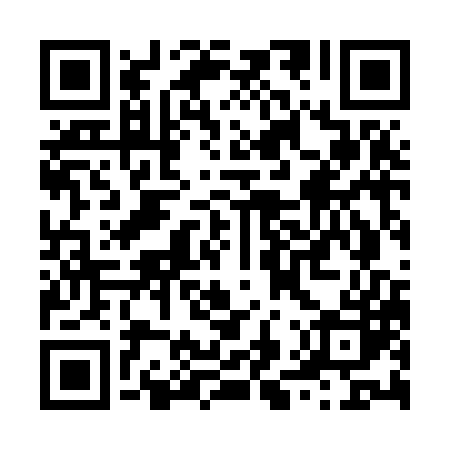 Prayer times for Bad Altensberg, GermanyWed 1 May 2024 - Fri 31 May 2024High Latitude Method: Angle Based RulePrayer Calculation Method: Muslim World LeagueAsar Calculation Method: ShafiPrayer times provided by https://www.salahtimes.comDateDayFajrSunriseDhuhrAsrMaghribIsha1Wed3:546:021:175:168:3310:322Thu3:526:011:175:178:3410:343Fri3:495:591:175:178:3510:374Sat3:475:581:175:188:3710:395Sun3:445:561:175:188:3810:416Mon3:425:541:175:198:4010:437Tue3:395:531:175:198:4110:468Wed3:365:521:175:208:4210:489Thu3:345:501:175:208:4410:5010Fri3:315:491:165:218:4510:5311Sat3:295:471:165:218:4610:5512Sun3:265:461:165:228:4810:5713Mon3:235:451:165:228:4911:0014Tue3:215:431:165:238:5011:0215Wed3:185:421:165:238:5111:0516Thu3:165:411:165:248:5311:0717Fri3:135:401:165:248:5411:0918Sat3:115:391:175:258:5511:1219Sun3:085:371:175:258:5611:1420Mon3:065:361:175:258:5811:1621Tue3:035:351:175:268:5911:1922Wed3:015:341:175:269:0011:2123Thu3:005:331:175:279:0111:2324Fri2:595:321:175:279:0211:2625Sat2:595:311:175:289:0311:2726Sun2:595:311:175:289:0411:2827Mon2:585:301:175:289:0511:2828Tue2:585:291:175:299:0611:2929Wed2:585:281:185:299:0711:2930Thu2:585:271:185:309:0811:3031Fri2:585:271:185:309:0911:30